Parish Phone Number – 301-777-1750				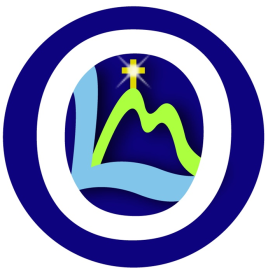 Parish Website – www.OLMCumberland.orgFacebook – OLMFAITHFORMATIONDirector of Religious Education, Joe Keating, joseph.keating@archbalt.org Coordinator of Faith Formation, Monica Beck, mbeck@archbalt.org, Religious Education Assistant/Youth Ministry, Brett Downey  brett.downey@archbalt.orgOur Lady of the Mountains (OLM)Religious Education Calendar – Grades K-122016-2017Classes are held at St. Ambrose Church on Sundays from 10:15 a.m. to 11:30 a.m., and the Shrine of SS Peter and Paul from 9:15 a.m. to 10:30 a.m.September						January10th/ -	Catechist in-service/				1st - 	NO CLASS11th       preparation weekend					HAPPY NEW YEAR  18th -	Learning Mass – 9:00 St. Ambrose		8th -	NO CLASS 	Reception following in Church hall			Catechist Retreat			25th -	Class						15th -	Class – Food Collection Sunday 							22nd -	Class	 									29th - 	ClassOctober						February2nd  -	Class						5th -	Class 9th -	Class 						12th - 	Class 			16th -	Class – Food Collection Sunday			19th  - 	Class – Food Collection Sunday23rd - 	Class 						26th - 	Class							30th - 	Class						November						March6th-	Whole Community Day			5th -	Class13th-	Class						12th -	Lenten Day/Family Stations of the Cross20th -	Class – Food Collection Sunday			19th - 	Class – Food Collection Sunday27th -	NO CLASS					26th - 	Class 	Thanksgiving weekend					 December						April4th -	Class – Advent Activities			2nd -	Class11th - 	Class – Advent Activities			9th - 	Class/Palm Sunday Procession18th - 	Christmas Program – Food Collection 	16th -	NO CLASS	Sunday						HAPPY EASTER25th - 	NO CLASS 					23rd -	Talent Show/End of Year Celebration	MERRY CHRISTMASPhone number for cancellations of Faith Formation classes due to inclement weather:  240-727-7145Cancellations will be posted by 7:00 a.m. Sunday mornings.